課題五 國際金融中心閱讀資料，回答問題1至5。資料一節錄自：財政司司長陳茂波2022年6月5日在網誌發表的文章資料二節錄自：香港特區政府新聞公報（2022年4月27日）資料三節錄自：香港匯覽〈香港在國家十四五規劃綱要中的角色〉根據資料一，哪些數據可以證明香港是離岸人民幣業務的樞紐？承上題，香港政府怎樣發揮離岸人民幣中心的功能，推動人民幣國際化？________________________________________________________________________________________________________________________________________________________________________________________________________________________________________________________________________________________________________________________________________資料二提及，為甚麼在香港發展綠色金融的潛力甚大？________________________________________________________________________________________________________________________________________________________________________________________________________________________________________________________________________________________________________________________________________承上題，有甚麼助力推動香港發展碳市場？________________________________________________________________________________________________________________________________________________________________________________________________________________________________________________________________________________________________________________________________________利用資料一、資料二及就你所知，引證資料三所指，在《十四五規劃綱要》中確立了香港在國家整體發展中的角色和重要功能定位：鞏固及提升香港的競爭優勢。________________________________________________________________________________________________________________________________________________________________________________________________________________________________________________________________________________________________________________________________________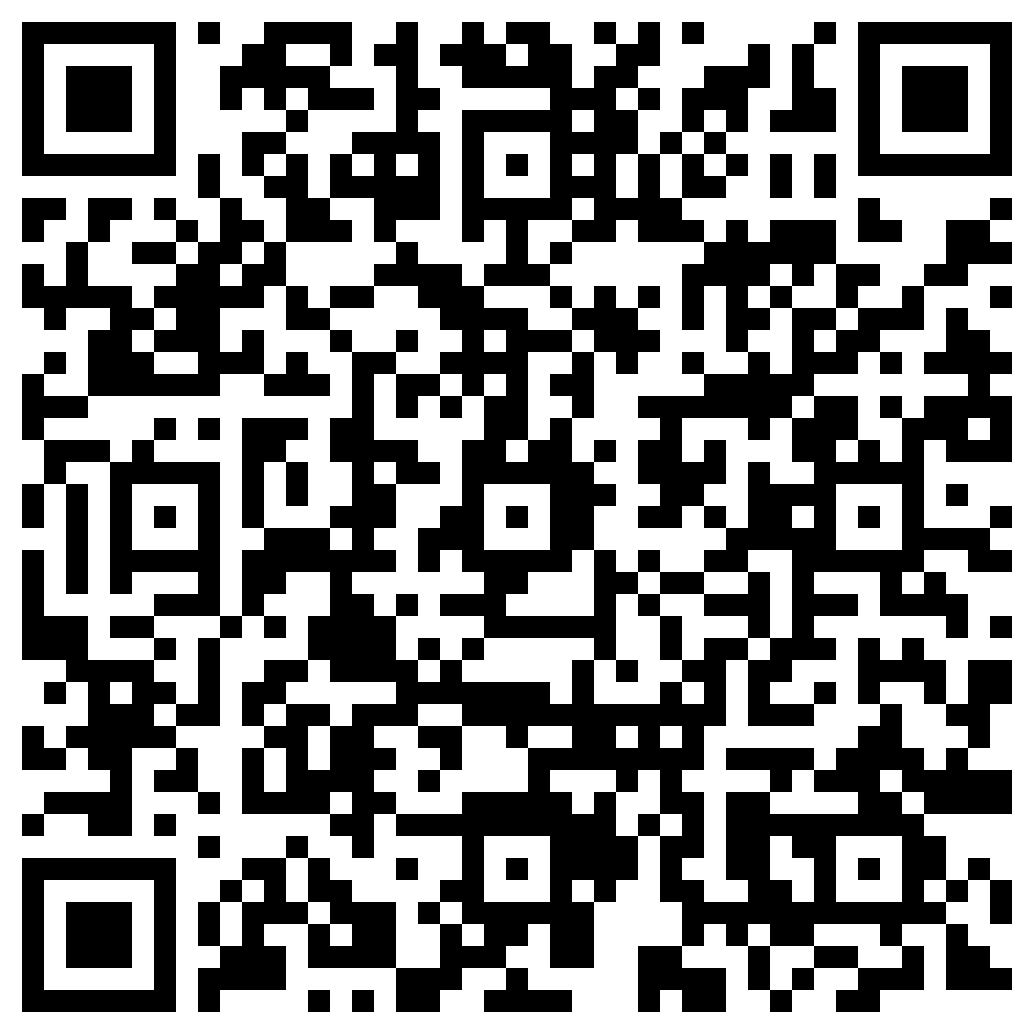 閱讀資料，回答問題6至9。資料四節錄自：金管局資訊中心網站〈歷史長廊〉資料五節錄自：魏明德〈完善選制鞏固國際金融中心地位〉根據資料四，金管局作出了甚麼措施以應對金融危機？________________________________________________________________________________________________________________________________________________________________________________________________________________________________________________________________________________________________________________________________________猜猜如果金管局不作出反應，香港將面對甚麼問題？________________________________________________________________________________________________________________________________________________________________________________________________________________________________________________________________________________________________________________________________________以上事例屬於國家安全的哪個範疇？____________________________________________________________________________________________________________________________________________________________________根據資料五，試解釋「完善香港選舉制度」及「實施《國安法》」對香港社會穩定起甚麼作用。____________________________________________________________________________________________________________________________________________________________________________________________________________________________________________________________________________________________________________________________________________________________________________________________________________________________________________________________________________________________________________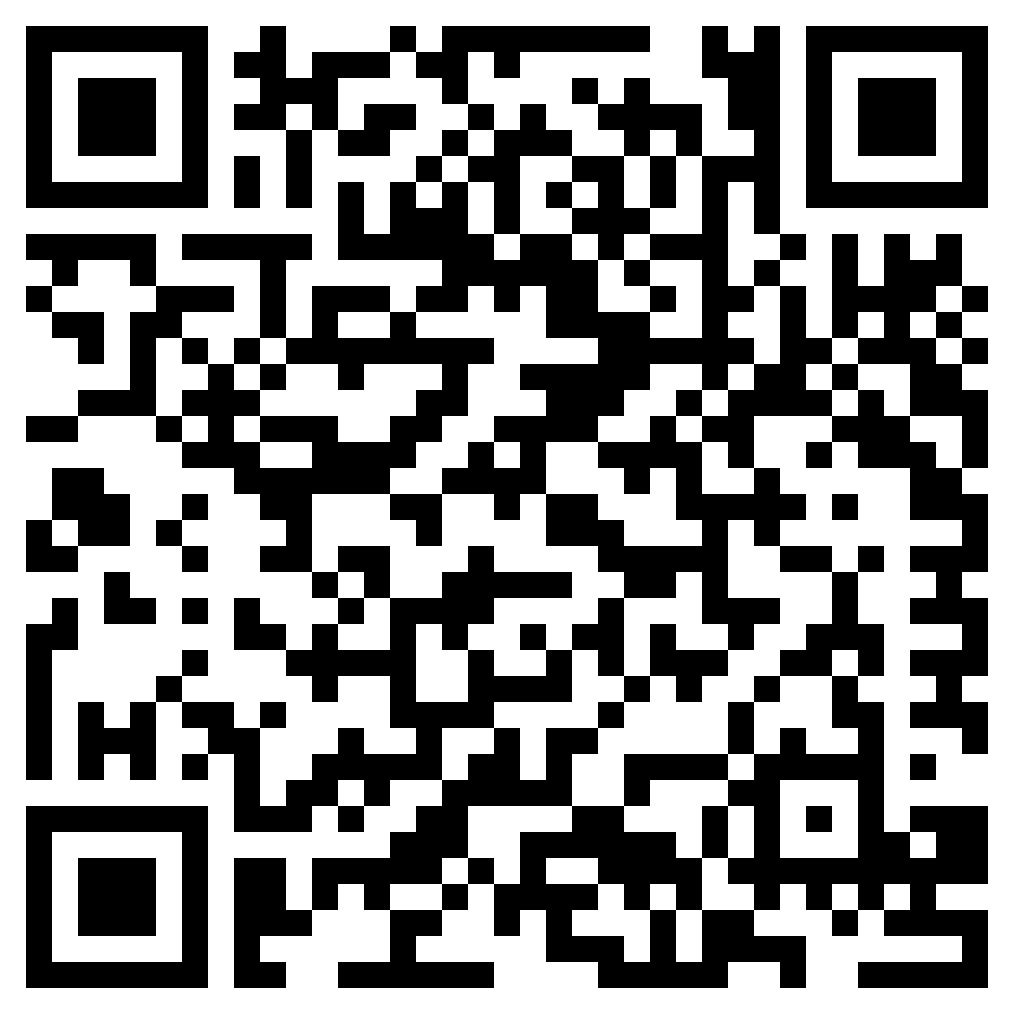 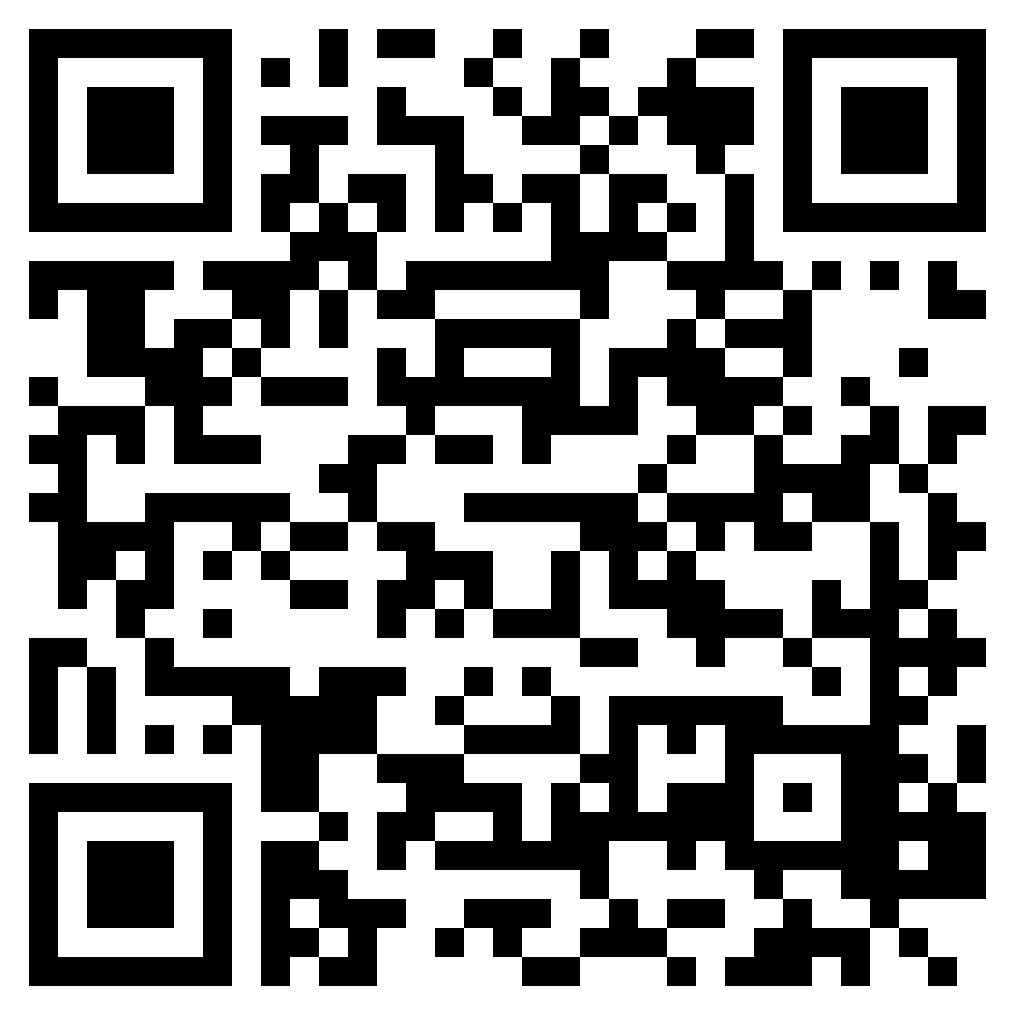 多管齊下深化國際金融中心發展	香港現在已經是全球最大離岸人民幣業務樞紐，處理全球75%離岸人民幣結算業務，去年經香港銀行處理的人民幣貿易結算量逾七萬億人民幣。此外，國家財政部自2009年開始連續13年在香港發行人民幣國債，至今在港發行共2,380億元人民幣國債。從國際大趨勢來看，隨着國家經濟體量持續擴大，人民幣在國際貿易、投資和儲備方面的需求，將會不斷持續增加。香港作為離岸人民幣業務樞紐，將會發揮更關鍵的角色。	展望未來，我們會循多方向進一步推動香港離岸人民幣生態系統的發展，提供更多以人民幣計價的投資工具和渠道，以及穩妥高效的匯兌，匯率風險和利率風險的管理工具等財資服務，並且會優化相關的市場基建，讓人民幣更好地在離岸市場循環流動，發揮好香港作為國內境外的離岸人民幣中心的功能，助力人民幣國際化的進程。	我們會繼續豐富本港金融市場的多元發展，只要我們認清自身優勢和定位，鞏固強項，抓準國際大形勢，服務好國家之所需，香港的金融業必定能取得質和量的進一步提升。立法會十五題：發展綠色金融	香港發展綠色金融能充分發揮其作為國際金融中心的優勢，並可為國家在2030年前實現碳達峰及2060年前實現碳中和的戰略目標（雙碳目標）作出貢獻。有分析指出，內地為實現雙碳目標所需要的綠色低碳投資可達100萬億元至180萬億元人民幣，而香港金融管理局估算，在2021年香港的綠色和可持續債務發行量已超過500億美元，其中包括不少人民幣綠色債券，因此綠色金融在香港的發展潛力甚大。	由相關政策局和金融監管機構組成的綠色和可持續金融跨機構督導小組於2022年3月底公布了對香港碳市場機遇的初步可行性評估，認為香港為全球碳市場作出貢獻的關鍵在於我們與內地之間的緊密聯繫，使香港得以促進環球資金流入內地碳市場。此外，香港具國際水平的綠色認證服務和熟悉內地與國際標準這兩項優勢，將能夠擔當內地接通世界各地的橋樑，貢獻碳市場的發展。香港在國家十四五規劃綱要中的角色	全國人民代表大會於2021年3月11日正式通過《中華人民共和國國民經濟和社會發展第十四個五年規劃和2035年遠景目標綱要》（《十四五規劃綱要》），為國家於2021至2025年的發展提供藍圖和行動綱領。《十四五規劃綱要》確立了香港在國家整體發展中的角色和重要功能定位，以及在多個重要範疇的發展空間和機遇。鞏固及提升香港的競爭優勢	一如既往推進香港的四個傳統中心持續發展，即國際金融中心（包括強化全球離岸人民幣業務、國際資產管理和風險管理的業務）；國際航運中心；國際商貿中心；以及亞太地區國際法律及解決爭議服務中心。1990年代以來的香港金融大事回顧金管局成立以來在維持貨幣金融穩定、監管銀行、提升香港國際金融中心地位、儲備管理工作的里程碑1997-98年亞洲金融危機，香港特區政府動用外匯基金進行入市行動，成功擊退投機者在貨幣及股票市場的雙邊操控活動，金管局並推出強化貨幣發行局制度的七項技術性措施2008年環球金融危機，金管局推出多項臨時措施，包括由外匯基金為香港所有銀行的客戶存款提供擔保，以穩住市場和公眾對香港金融體系的信心完善香港選舉制度 鞏固國際金融中心地位	2021年立法會選舉是落實完善選舉制度的一場重要選舉，開創性地選出90 名立法會議員，並完善選舉漏洞，因此這是關乎着未來香港的議會新生態及前途發展，亦是落實「愛國者治港」的關鍵一環。	是次立法會選舉代表着開啟香港新未來，153名持不同政治理念，來自不同背景、階層及專業的候選人，他們當中有經驗豐富的資深參政者，亦有不少年輕、新面孔，可謂「五光十色」。新選舉制度充分彰顯了廣泛代表性、政治包容性、均衡參與性、公平競爭性，讓參選人在「愛國者治港」的框架內各自發揮本領。	自香港實施《香港國安法》一年多以來，金融市場穩定發展。香港經濟持續改善，2021年第二季的經濟增長達7.6%，連續第二個季度反彈，總計上半年增長7.8%。港元滙率在過去一年保持走強態勢，約500億美元資金流入港元體系。香港銀行體系存款規模在2020年按年增長5.4%，今年上半年也保持穩定增長。私人財富管理業務的資產管理規模去年上升25%，增長勢頭有望持續。港交所在2020年的集資額全球排名第2，在過去12年，有7年名列全球榜首。「股票通」與「債券通」的交易量增長強勁，今年上半年，「滬深港通」收入，創半年新高紀錄，按年升78%，反映香港作為連接內地與國際市場的門戶地位穩固。